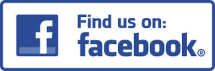 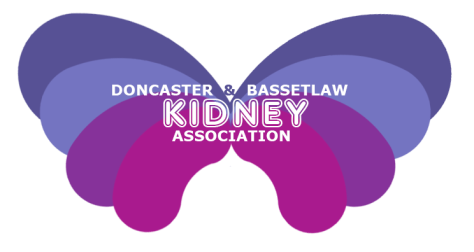 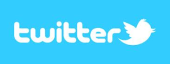 Annual General MeetingAt the AGM on Sunday 27th September, the following persons will be standing for election to sit on the Committee and become trustees for the following 12 monthsSean Starbuck		ChairChris Holliday		Vice ChairChristine Spyve		TreasurerDenise Holliday		SecretaryMalcolm Fielding	Membership SecretaryAndy Wraith		Fundraising ManagerDavid Alderson		CommitteeYvonne Keys		CommitteeEmma Ross		CommitteePhil Smith			CommitteeDebbie Starbuck		CommitteeMary Wraith		CommitteeIf you wish to nominate yourself for any of the above positions or would like to join the committee, please inform DaBKA in writing via email at admin@dabka.org.uk or by mail to: Denise Holliday, Secretary, 6 Medley View, Conisbrough, Doncaster, DN12 2DT no later than 23rd SeptemberIf you have any queries, please do not hesitate to give us a call on 07444 281 141Auction Night – Saturday 21st November 2015Do you fancy a great night out with your friends?  Begin the festive season in style!  DaBKA proudly presents A Winter Wonderland Charity Auction Night, sponsored by Pacy & WheatleyYou will: Indulge in a 3 course mealExperience an evening of great company  with special guests Gavin & Jamie McDonnell taking part in a 30 minute Q & A sessionHave the opportunity to bid on some fantastic auction lotsDJ & Disco Bar open till 1amFormal Wear£35 per head, £320 per table of tenCome and join us for a great night! 
Sponsorship packages are available.  If you know of any companies who may be interested in obtaining details of a sponsorship package or donating an auction lot, please get in touch.For further information or to purchase tickets, please contact Phil Smith on 0750 600 5199 or email philsmith@dabka.org.uk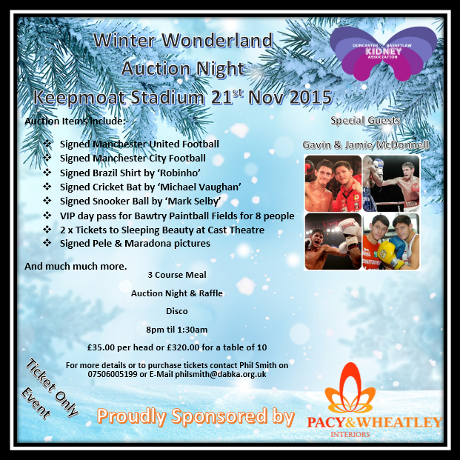 Townfield GalaOnce again, the weather was very kind to DaBKA on Sunday 12th July for the Townfield Gala. After a very heavy rain shower at 8am, the weather brightened up and the sun shone all day. The Gala was well attended with around 3500 visitors over the event, and it was brilliant to see the local community out in force enjoying the atmosphere of the gala. Over 80 stallholders and food vendors attended along with a fairground, bouncy castles, extensive emergency services displays, and army exhibitions to name but a few.A full afternoon of live entertainment – singers, dancers, martial arts, was enjoyed along with fun and games for everyone to participate in. 6 teams competed in a 5-a-side football competition with the winning team, real Sosobad beating Whitehart FC 4-1 in the final, receiving a day paintballing kindly donated by Bawtry paintball. Radio Sheffield featured us on their Sunday Morning radio show and came along as part of their ‘clueless’ programme.  The presenter had successfully to follow a series of clues that were solved by the listener and ended up at the Gala.  12 mascots entered the Doncaster Mascot Race 2015.  Congratulations to the winner, Billy the Bag from the Community First Responders. DaBKA held a very popular tombola, selling out in just two hours and we held a raffle – please find the results on page  7The total amount raised was a fantastic £2445. Thank you to everyone who purchased a raffle ticket or came along and supported us on the day.  It was great to see so many of the renal community come along, many local but also a group of renal patients from the Grimsby area.  We also had the support of Linda Pickering from the NKF who came along with an information stall. 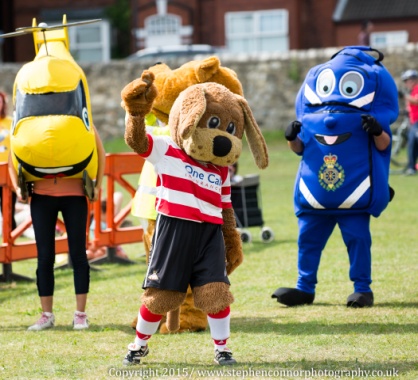 Thank you from the DaBKA team to all of our volunteers (sorry there are too many to name personally) who worked so hard to make the day a success, from planning the event, organising the 5-a-side football competition, raffle, tombola, mascot race through to the volunteers on the day and those who manned the DaBKA stalls helped make the day run smoothly. Thanks also to the St John Ambulance, DMBC, South Yorkshire Police Fire & Rescue, South Yorkshire Police and Andrew Lambert for co-coordinating the excellent Emergency Service displays section. 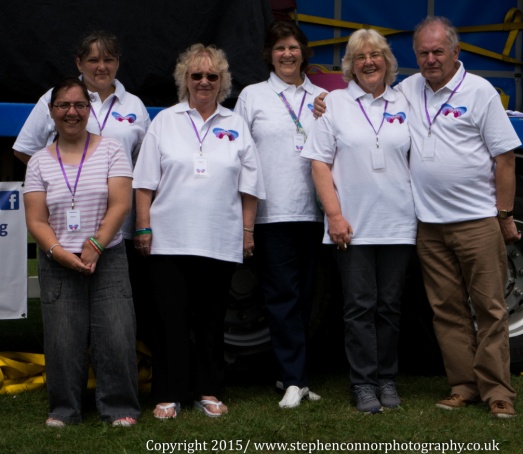 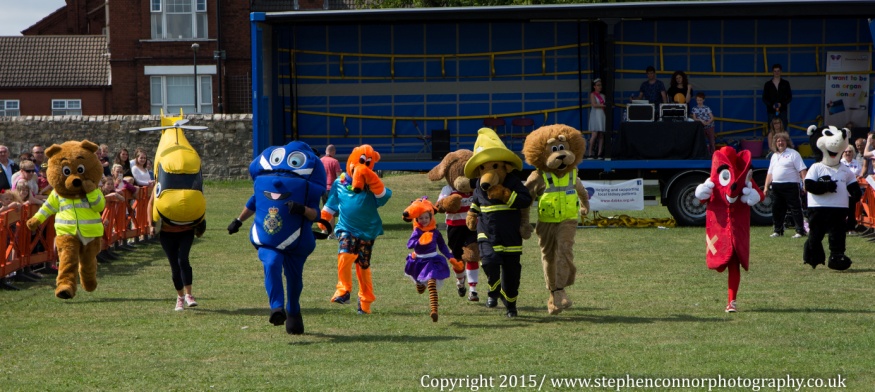 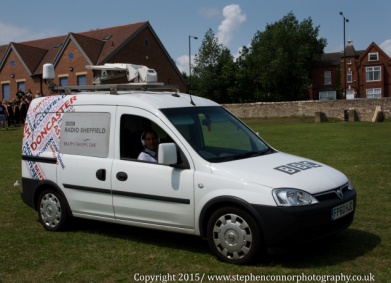 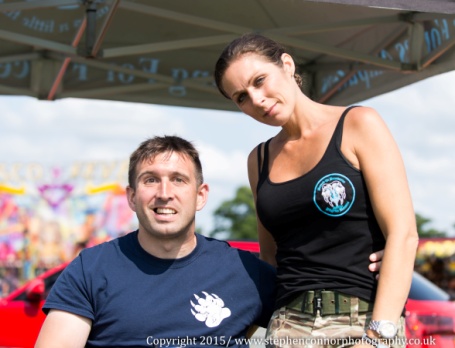 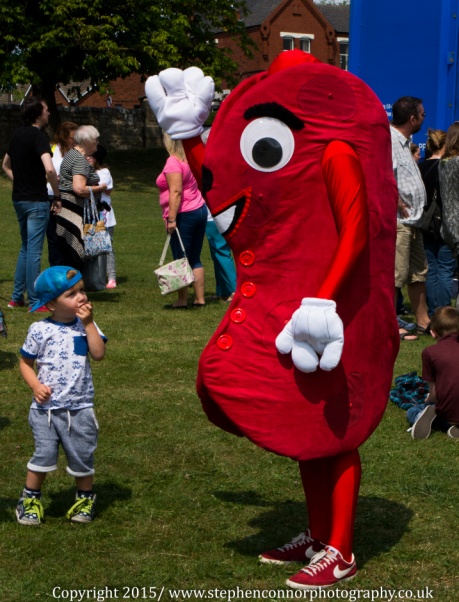 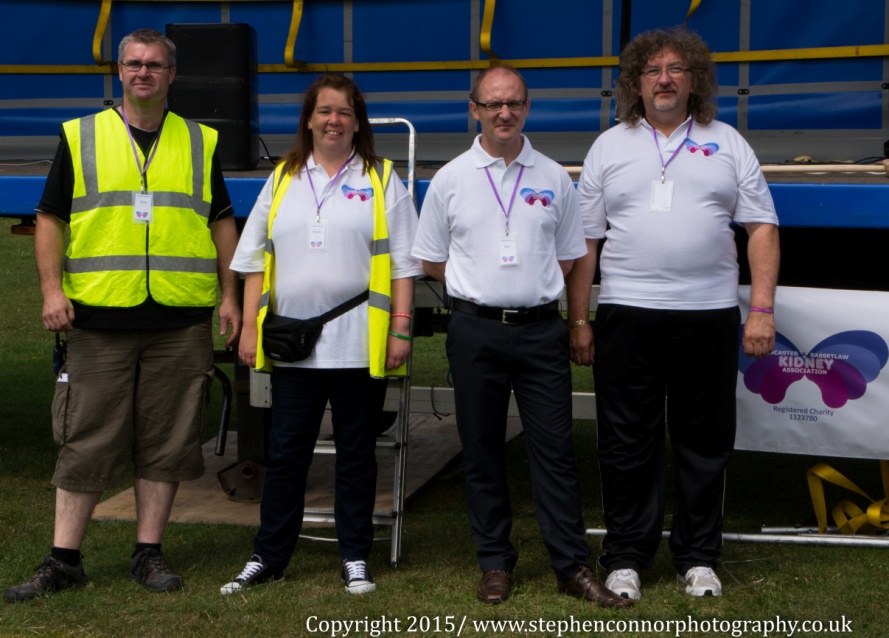 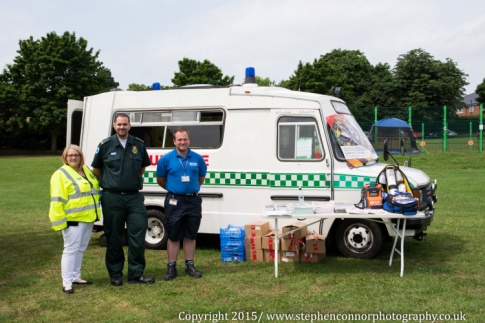 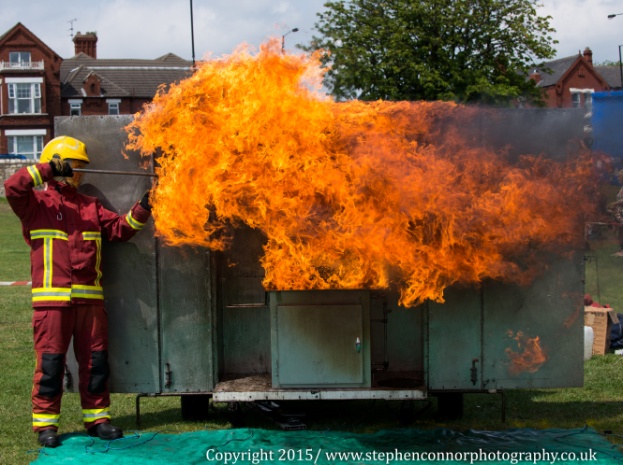 Townfield Gala Raffle Results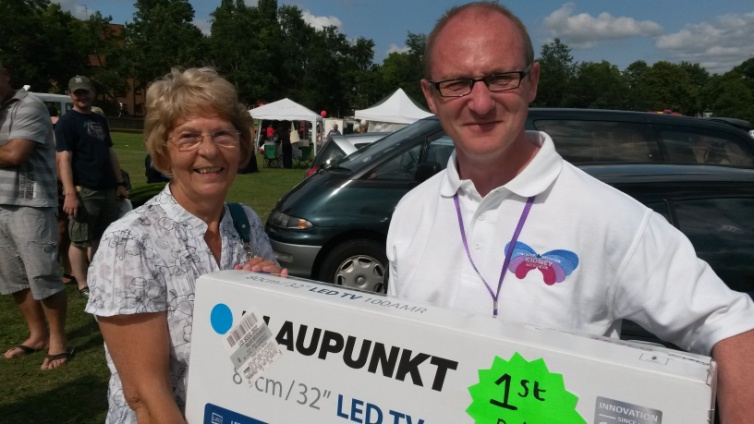 PrizeWinning TicketWinner1st32ins HD TV1696Mrs Atack2ndKindle Fire  2751N Williams3rdDoncaster Rovers Tickets2365Mrs M Wraith4thGeorge Forman Grill0062A Atmore5thStanley Ratchet Set2838Mo6th2 Vulcan Hanger Tickets2502G Fitz7thYo-Unique Mascara & Eye-liner1694M Ford8thBritool 1/4in Drive set & Pen Light2743G Parker9thSouth Yorkshire Aircraft Museum Family Pass0298Stacey10thStanley 39 pc Socket Set & Pen Light2725C Jacques11thSouth Yorkshire Aircraft Museum Family Pass0053Chris (DVDU)12thSwim & Skate Pass for 4 people at Dome2740L Jacques13th1 Pair of Vue Cinema Tickets  2710M Johnson14thBritool Rachet  Screwdriver & Pen Light2316Stacey15th1 Pair of Tickets for Doncaster Superbowl1262R Peel16thPurple Voucher Book & 2 Days Out Voucher Books2723C Jacques17th1 Pair of Tickets for Doncaster Superbowl2317W Brown18thTeddy Bear & Bottle of Wine2852S Fletcher19thLFC Training Shirt & Football Shirt1261R Peel20thBlack &Decker Power Screwdriver & Pen Light1706E Ross21stStanley Fat Max 61 Pc Driver Set, Tool Box & Pen Light   0296Stacey22ndStanley Ratchet Screw Driver, Tool Box & Pen Light1291P Shinn23rdLED Laser Pen2278K Coates24thStanley Fat Max 61 PC Driver Set, Tool Box & Pen Light2419Mick Wraith25thBritool Rachet Screwdriver & Pen Light0326M Flaguel26thMinion Toy1705Judy